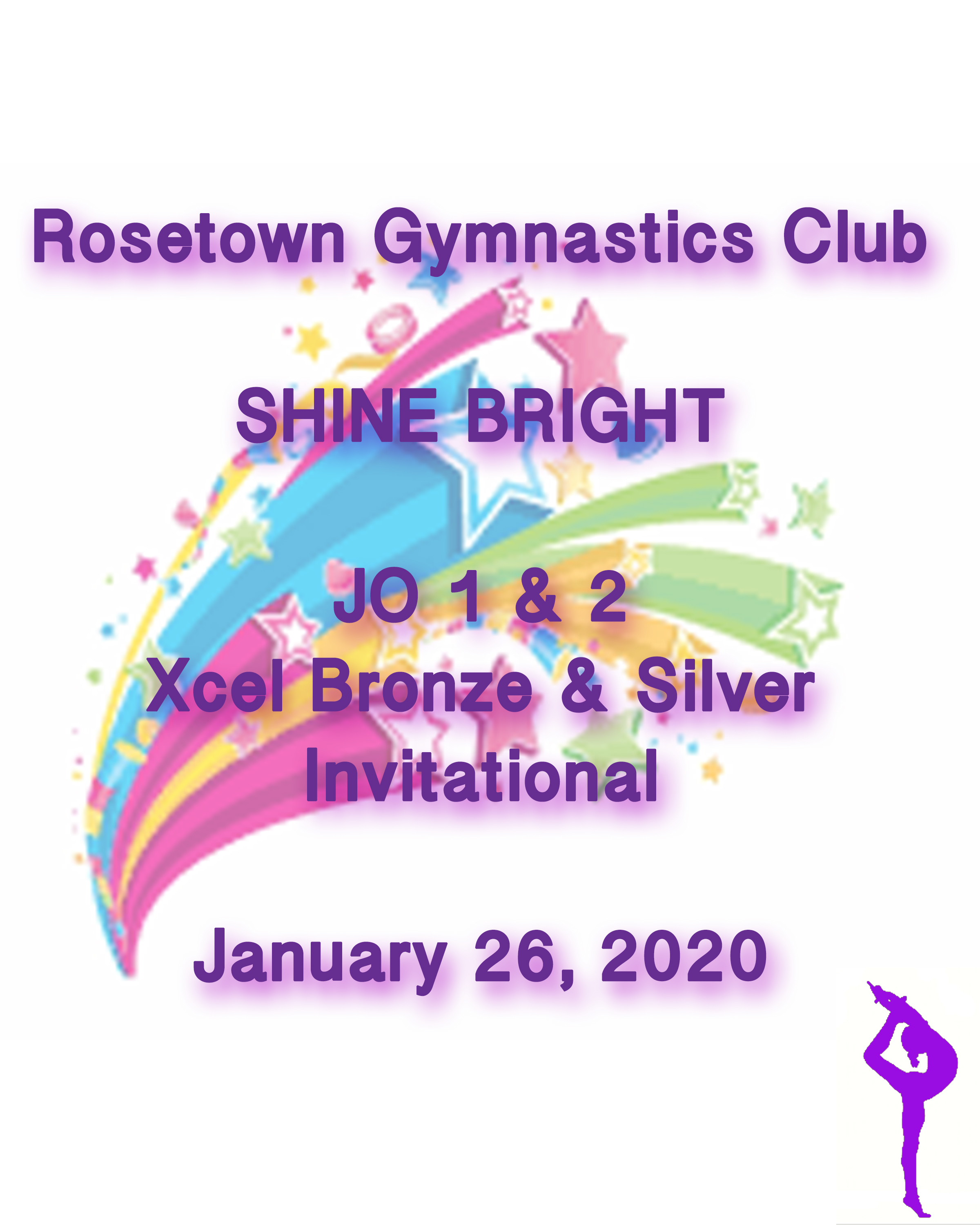                                          ROSETOWN GYMNASTICS CLUBINVITATIONALJANUARY 26, 2020LOCATION:			Rosetown & District Civic Center				Highway #4 (north end of town)MAILING ADDRESS:	Box 1301				Rosetown, Saskatchewan				S0L 2V0CATEGORIES:		JO Lev 1 & 2				Xcel Bronze & SilverAWARDS:			As per GymSask rulesENTRY FEE:			$85.00 per JO gymnast                                                $100.00 per Xcel gymnastREFUND POLICY:		Refund with Dr. certificate only, no refunds after Jan. 11th                                                All refunds subject to $25.00 processing feeSCHEDULE:			Times are tentative depending on number of gymnasts 				attending.				JO 1 & Bronze                   JO 2 & SilverWarm-up			  9:30				1:30Competition			10:00				2:00Awards			 1:00				5:00REGISTRATIONDEADLINE:			December 13, 2019Late fee of $25.00 per gymnast will apply for registrations received after the deadlineEQUIPMENT:                        Floor – carpet only - without springsCONCESSION:		Will be available, soup, snacks and beveragesQUESTIONS:	Fern or Lance  Dyer 	882-4022                                                rosetown.gymnastics@sasktel.netROSETOWN GYMNASTICS CLUBINVITATIONALJANUARY 26, 2020      JO Registration FormClub Name________________________________e-mail_______________ Club Contact_______________________________ phone______________ Coaches attending __________________________		_____________________________________________________		__________________________Fees:	________ gymnasts x $85.00 =  _______________________Note: 	Make cheque payable to: Rosetown Gymnastics Club  (one cheque per club)ROSETOWN GYMNASTICS CLUBINVITATIONALJANUARY 26, 2020      Xcel Registration FormClub Name________________________________e-mail_______________ Club Contact_______________________________ phone______________ Coaches attending __________________________		_____________________________________________________		__________________________Fees:	________ gymnasts x $100.00 =  _______________________Note: 	Make cheque payable to: Rosetown Gymnastics Club  (one cheque per club)ROSETOWN GYMNASTICS CLUBINVITATIONALJANUARY 26, 2020ATHLETE’S WAIVER FORMName of Athlete: ___________________________________________________In consideration of your acceptance of my entry, I, intending to be legally bound do hereby, for myself, my heirs, executors, and administrators waive and release and forever discharge any and all rights and claims for damages which I may have or may hereafter accrue to me against the Rosetown Gymnastics Club, the organizers, or their respective officers, agents, representatives, and or assigns for any and all damages which may be sustained and suffered by me in connection with my association with or entry in the above athletic meet or which may arise out of my traveling to or participating in and returning from said athletic meet.__________________Athlete’s signature(If 18 years of age or over)___________________				____________________Parent or Guardian					DateACCOMODATIONSCountry Rose InnHwy 7 882-3093TravelodgeHwy 7 882-4200Gymnast NameBirthDateAgeLev 1Lev 2Gymnast NameBirthDateAgeBronzeSilver